    Официальное издание (бюллетень) Администрации Травковского сельского поселения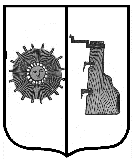 Российская Федерация  Новгородская область Боровичский районАДМИНИСТРАЦИЯ ТРАВКОВСКОГО СЕЛЬСКОГО ПОСЕЛЕНИЯПОСТАНОВЛЕНИЕ  от 30.01.2023г. № 2  п. ТравковоВ целях приведения нормативно правового акта в соответствие с действующим законодательствомАдминистрация Травковского сельского поселенияПОСТАНОВЛЯЕТ: 1. Внести изменения в постановление Администрации Травковского сельского поселения от 08.11.2021 г. № 88 «Об утверждении перечня главных администраторов доходов бюджета Травковского сельского поселения», изложив раздел I Перечня главных администраторов доходов бюджета Травковского сельского поселения в новой редакции:     «I. Главные администраторы доходов бюджета Травковского сельского поселения - федеральные органы государственной власти (государственные органы), осуществляющие бюджетные полномочия главных администраторов доходов бюджета сельского поселения.».2. Настоящее постановление применяется к правоотношениям, возникающим при составлении и исполнении   бюджета сельского поселения, начиная с бюджета на 2023 год и на плановый период 2024 и 2025 годов. 3. Опубликовать данное постановление в бюллетене «Официальный вестник Травковского сельского поселения» и на официальном сайте Травковского сельского поселения.Глава сельского поселения                                                           Я. Н. Орлова   ____________________________________Российская Федерация  Новгородская область  Боровичский районАДМИНИСТРАЦИЯ ТРАВКОВСКОГО СЕЛЬСКОГО ПОСЕЛЕНИЯПОСТАНОВЛЕНИЕ от 30.01.2023г. № 3 п. ТравковоВ целях приведения нормативно правовых актов в соответствие с действующим законодательствомАдминистрация Травковского сельского поселенияПОСТАНОВЛЯЕТ: 1. Признать утратившими силу с 01.01.2023 года следующие постановления Администрации Травковского сельского поселения: - постановление от 30.11.2021г. № 95 «Об утверждении Программы профилактики рисков причинения вреда (ущерба) охраняемым законом ценностям в рамках муниципального контроля в сфере благоустройства на территории Травковского сельского поселения на 2022 год»;- постановление от 30.11.2021г. № 96 «Об утверждении Программы профилактики рисков причинения вреда (ущерба) охраняемым законом ценностям по муниципальному контролю на автомобильном транспорте, городском наземном электрическом транспорте и в дорожном хозяйстве на территории Травковского сельского поселения на 2022 год».         2. Опубликовать данное постановление в бюллетене «Официальный вестник Травковского сельского поселения» и разместить на официальном сайте Администрации Травковского сельского поселения.Глава сельского поселения                                                           Я. Н. Орлова   ________________________________Российская Федерация Новгородская область АДМИНИСТРАЦИЯ ТРАВКОВСКОГО СЕЛЬСКОГО ПОСЕЛЕНИЯПОСТАНОВЛЕНИЕ  от 30.01.2023г. № 4  п. ТравковоОб утверждении Порядка осуществления закупок малого объема  с использованием информационного ресурсаВ целях совершенствования, обеспечения гласности и прозрачности закупок товаров, работ, услуг для обеспечения нужд Травковского сельского поселения, осуществляемых у единственного поставщика (подрядчика, исполнителя), по основаниям, предусмотренным пунктами 4, 5 части 1 статьи 93 Федерального закона от 5 апреля 2013 года № 44-ФЗ «О контрактной системе в сфере закупок товаров, работ, услуг для обеспечения государственных и муниципальных нужд» Администрация Травковского сельского поселения ПОСТАНОВЛЯЕТ:1. Утвердить прилагаемый Порядок осуществления закупок малого объема с использованием информационного ресурса.2. Настоящее постановление вступает в силу с «01» января 2023 года.3. Признать утратившим силу постановление Администрации Травковского сельского поселения от 18.09.2019 № 36 «Об автоматизации закупок товаров, работ, услуг малого объема для муниципальных нужд».         4. Опубликовать постановление в бюллетене «Официальный вестник Травковского сельского поселения» и разместить на официальном сайте Администрации Травковского сельского поселенияГлава сельского поселения                                  Я. Н. Орлова                                        УТВЕРЖДЕНпостановлением Администрации                                                                        Травковского сельского поселенияот 30.01.2023г.  № 4ПОРЯДОКосуществления закупок малого объем  с использованием информационного ресурса1. Настоящий Порядок устанавливает правила осуществления Администрацией Травковского сельского поселения (далее заказчик), закупок товаров, работ, услуг по основаниям, предусмотренным пунктами 4 и 5 части 1 статьи 93 Федерального закона от 5 апреля 2013 года № 44-ФЗ «О контрактной системе в сфере закупок товаров, работ, услуг для государственных и муниципальных нужд» (далее закупки малого объема), с использованием информационного ресурса (далее ИР).2. Закупки малого объема осуществляются заказчиком с использованием ИР в соответствии с настоящим Порядком и регламентом ведения ИР.3. Все документы и сведения в ИР формируются и публикуются в электронной форме. Документы в электронной форме, размещаемые в ИР, подписываются электронной подписью и являются равнозначными документам на бумажном носителе, подписанным собственноручной подписью.4. Использование электронной подписи в ИР регламентируется Федеральным законом от 6 апреля 2011 года № 63-ФЗ «Об электронной подписи» и регламентом ведения ИР.5. Заказчик обязан осуществлять закупки малого объема с использованием ИР в случае осуществления закупок товаров, работ, услуг с начальной (максимальной) ценой контракта, превышающей 5000 рублей, за исключением осуществления закупок малого объема товаров, работ, услуг, указанных в приложении к настоящему Порядку.Заказчик вправе осуществлять закупки малого объема товаров, работ, услуг, указанных в приложении к настоящему Порядку, с использованием ИР.6. Закупки малого объема осуществляются заказчиком путем проведения котировочных сессий или формирования потребностей в порядке, установленном регламентом ведения ИР.7. При публикации котировочной сессии или формировании потребности заказчик размещает в ИР следующие документы и информацию о закупке малого объема:наименование и описание объекта закупки малого объема с указанием технических, функциональных, качественных и иных характеристик объекта закупки малого объема;сведения о количестве товара, объеме работ, услуг;начальная (максимальная) цена контракта;срок и место поставки товара, выполнения работ, оказания услуг;срок и условия оплаты поставленного товара, выполненной работы, оказанной услуги;проект контракта.8. Срок подачи ценовых предложений для участия в закупке малого объема должен составлять не менее 24 часов с момента публикации информации о закупке малого объема в ИР и заканчиваться в рабочий день не позднее 17 часов 30 минут.9. Проведение котировочных сессий, формирование потребностей, заключение контрактов по их результатам осуществляются в порядке, установленном регламентом ведения ИР.10. Заказчик вправе принять решение об отмене проведения закупки малого объема до момента окончания подачи ценовых предложений на участие в данной закупке.11. Победителем закупки малого объема признается участник закупки малого объема, сделавший наименьшее ценовое предложение.По результатам закупки малого объема контракт заключается с победителем закупки малого объема.В случае если победитель закупки малого объема отказался от заключения контракта, заказчик в течение одного рабочего дня с даты такого отказа направляет информацию об условиях такой закупки малого объема и сведения о победителе, отказавшемся от заключения контракта, в Администрацию Боровичского муниципального района.12. В случае если при проведении котировочной сессии, формировании потребности не было подано ни одного ценового предложения, заказчик осуществляет повторное размещение информации о закупке малого объема в ИР.В случае если по результатам проведения повторной закупки не было подано ни одного ценового предложения, заказчик вправе заключить контракт без использования ИР на условиях, указанных в информации и документах о закупке малого объема, размещенных в ИР, и по цене, не превышающей начальную (максимальную) цену контракта, указанную при публикации повторной закупки малого объема в ИР.____________________________                                                                                            Приложениек Порядку осуществления закупок малого объема с использованием информационного ресурса Перечень объектов закупок малого объема, которые заказчик  может осуществлять без использования информационного ресурса____________________________________ОТДЕЛ  НД и ПР по БОРОВИЧИ ИНФОРМИРУЕТ:Оперативная обстановка с пожарами.	Отдел надзорной деятельности и профилактической работы по Боровичскому и Любытинскому районам сообщает, что с начала 2023 года на территории г. Боровичи и Боровичского района произошло 8 пожаров. За тот же период 2022 года – 4.	Так, 06.01.2023 г. в 15 час. 48 мин. на пульт диспетчера ЦППС г. Боровичи поступило сообщение о пожаре в автомобиле Chevrolet Lacett по адресу: Новгородская область, г. Боровичи, мкр. Раздолье, д. 19а. В результате пожара уничтожена все сгораемые части моторного отсека, поврежден (деформирован) капот, лакокрасочное покрытие на  капоте и передних крыльях имеет следы выгорания, травмирования и гибели людей не произошло. Причина – аварийный режим работы электрооборудования автотранспортного средства.	Аналогичная ситуация сложилась 07 января 2023г. в автомобиле на ул. Вышневолоцкая г. Боровичи. В результате пожара огнем уничтожены сгораемые элементы моторного отсека, травмирования и гибели людей не произошло. Причина та же -  аварийный режим работы электрооборудования.	08 января 2023г. поступило сообщение о пожаре частном жилом доме по адресу: г. Боровичи, ул. Московская. В результате пожара огнем повреждена внутренняя отделка помещений и кровля дома, травмирования и гибели людей не произошло. Причина – нарушение правил технической эксплуатации электрооборудования.	09 января 2023г. произошел пожар в квартире многоквартирного жилого дома  по адресу: г. Боровичи, ул. Ботаническая д. 9А. В результате пожара огнем частично уничтожена и повреждена внутренняя отделка квартиры. Причина пожара – нарушений правил устройства и эксплуатации электрооборудования. 	12 января 2023г. за небольшой временной промежуток произошло несколько пожаров: в подъезде д. 20 по ул. Гоголя сгорела детская коляска, через несколько минут очаги возгорания были обнаружены в домах 2,4,10 по ул. Загородная г. Боровичи. Причина пожаров – поджог. 	16 января 2023г. из-за нарушений правил устройства и эксплуатации отопительной печи без жилья остались жители д. Окладнево Боровичского района. 	19 января 2023 г. произошел пожар в жилом доме в д. Бобовик Боровичского района. В результате пожара без жилья осталась многодетная семья. Причина пожара- неисправность отопительного оборудования.Уважаемые граждане! Будьте осторожны и внимательны при использовании отопительных систем и приборов во время осенне-зимнего пожароопасного периода!	Не оставляйте без присмотра горящие газовые плиты, включенные в сеть электронагревательные приборы, радиоприёмники и телевизоры. Не допускайте перегрузки электросетей, замены перегоревших предохранителей «жучками» (скрутками проволоки…).	Во время эксплуатации печного отопления:             -    не оставляйте печь во время топки без наблюдения;не эксплуатируйте неисправные печи и дымоходы;регулярно очищайте печи и дымоходы от сажи;у печей не сушите дрова, пиломатериалы, белье и другие горючие материалы;не перекаливайте печи;не выбрасывайте не затушенные угли и золу вблизи строений.Помните,что безопасность ваших близких и вашего жилья во многом зависит от вас самих___________________________ПРОКУРАТУРА ИНФОРМИРУЕТ:Заместитель Генерального прокурора России Алексей Захаров провел личный прием граждан в Новгородской областиСегодня, 30 января 2023 года, заместитель Генерального прокурора Российской Федерации Алексей Захаров в рамках рабочего визита в Новгородскую область провел личный прием жителей региона по вопросам жилищно-коммунального хозяйства.В приеме граждан участвовали исполняющий обязанности прокурора Новгородской области Дмитрий Семенов, Губернатор Новгородской области Андрей Никитин, региональный уполномоченный по правам человека Анатолий Бойцев.Заявления граждан, обратившихся на прием к заместителю Генерального прокурора Российской Федерации, касались сфер электро-, газо- и водоснабжения, вывоза коммунальных отходов, капитального ремонта многоквартирных домов, переселения из аварийного жилья, содержания муниципальных дорог. Многие из них были связаны с бездействием органов местного самоуправления.Например, проживающий в Великом Новгороде заявитель обратился в связи с бездействием городских властей по приему безхозяйной сети водоотведения в муниципальную собственность. Жительница поселка Волот пожаловалась на ненадлежащее состояние печного отопления в квартире, находящейся в муниципальной собственности. Заявители из города Сольцы сообщили о ветхости сетей водоснабжения и неисполнении решения суда о проведении текущего ремонта в подъезде многоквартирного дома.В ходе личного приема Алексеем Захаровым принято 23 гражданина, проживающих в городах Великий Новгород и Сольцы, Волотском, Крестецком, Новгородском районах. По каждому обращению организована проверка, ход и результаты которых находятся на личном контроле заместителя Генерального прокурора Российской Федерации.Управление Генеральной прокуратуры Российской Федерации по Северо-Западному федеральному округу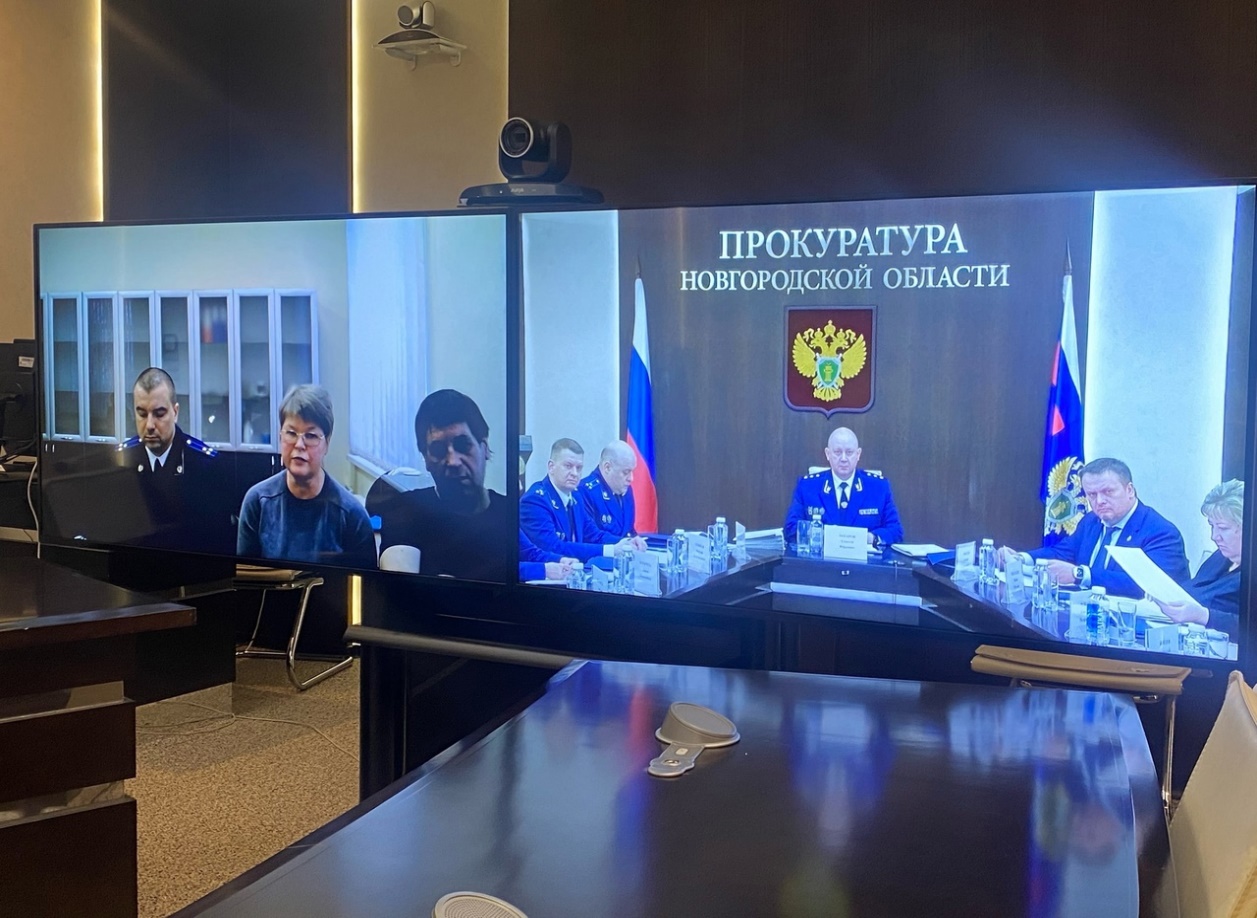 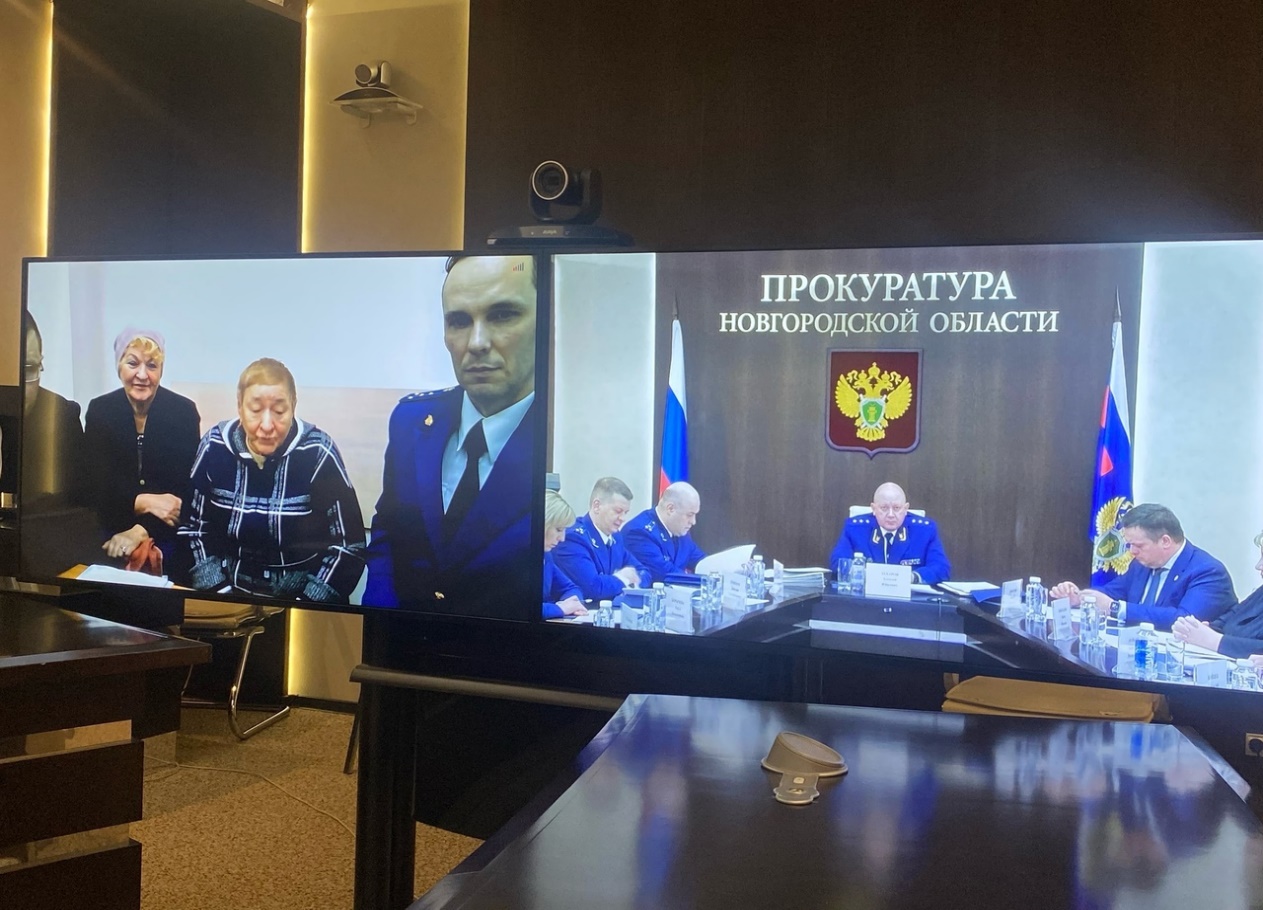 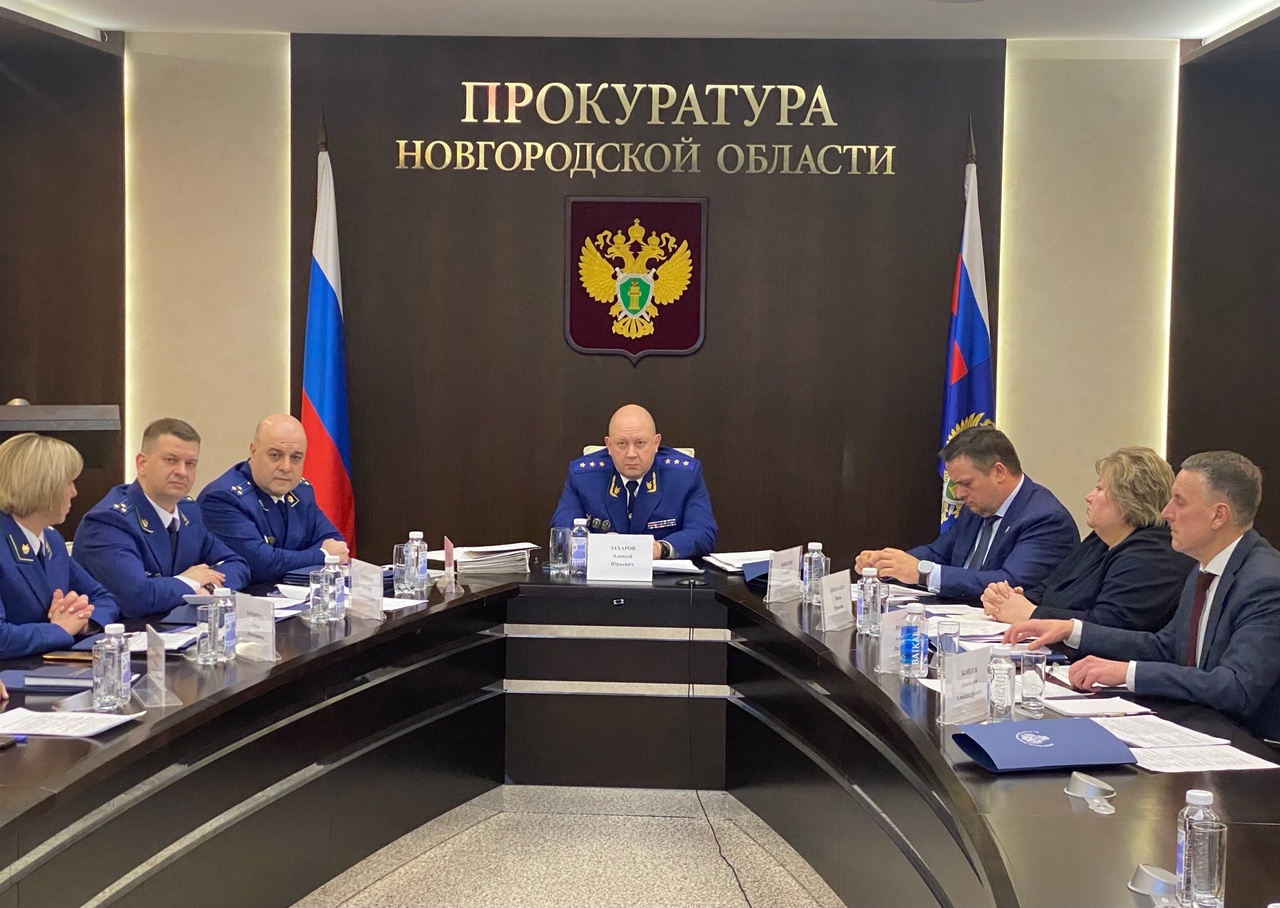 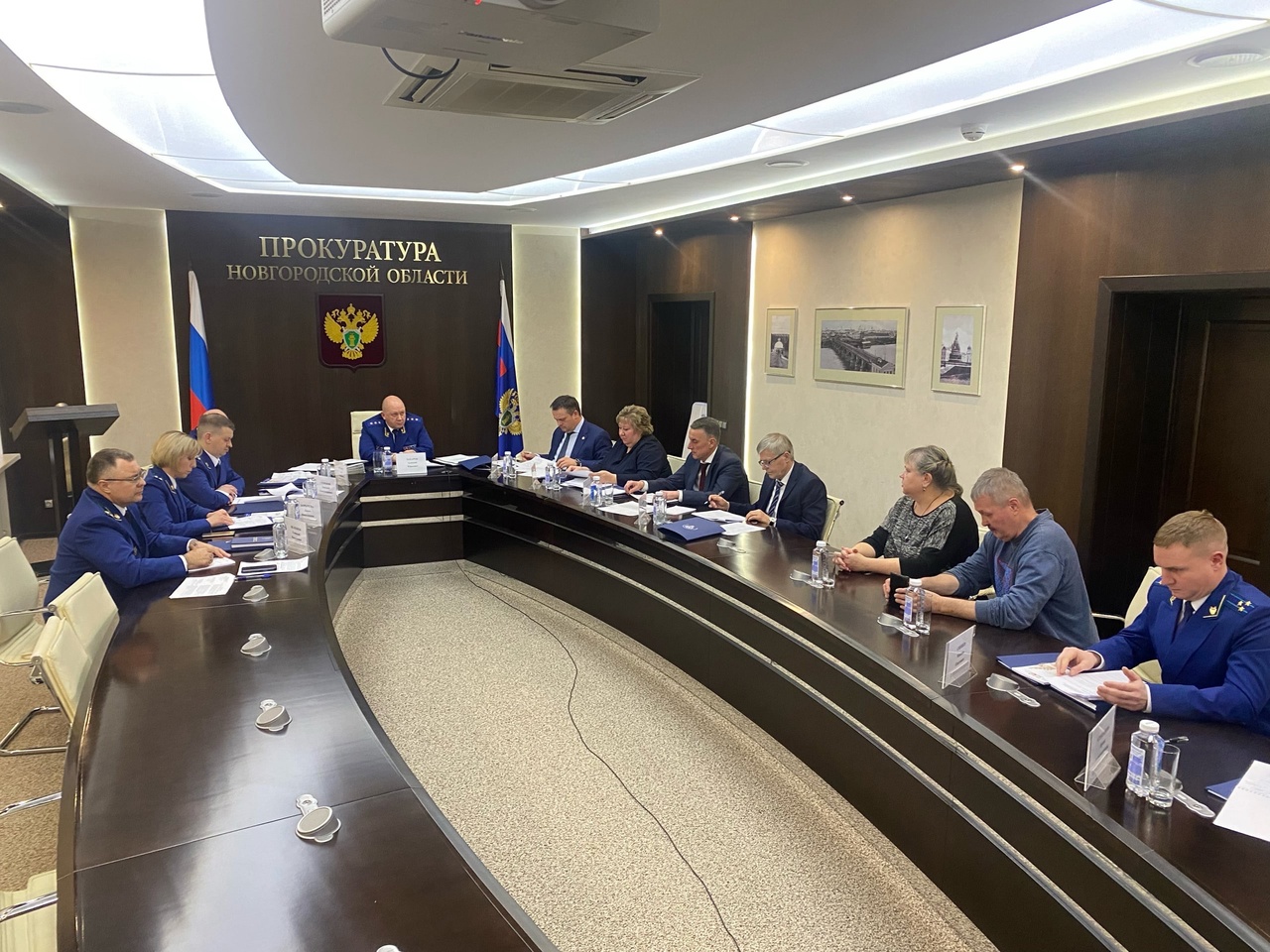 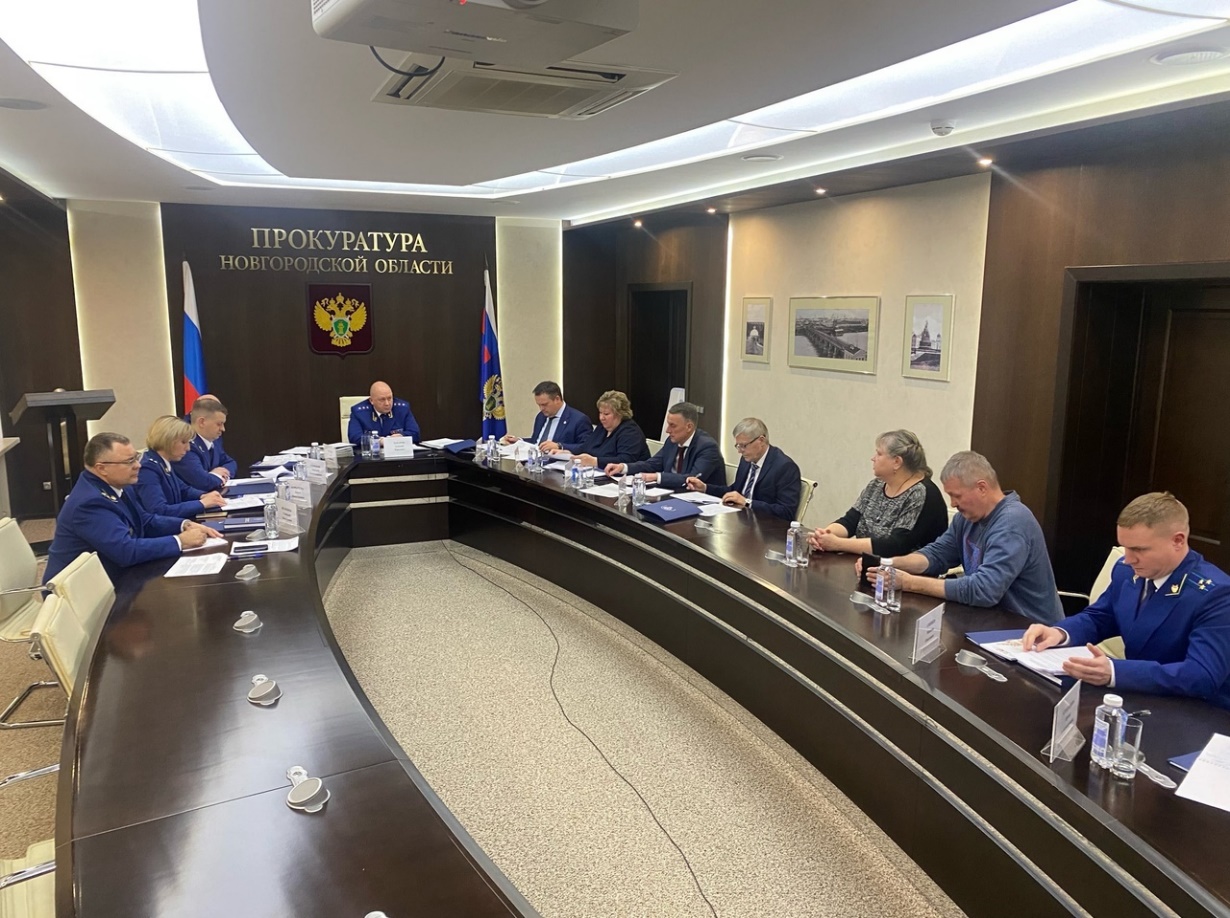 Выходит с .Учредитель газеты:Совет депутатов Травковского сельского поселения№ 0203 февраля 2023гО внесение изменений в постановление Администрации Травковского сельского поселения от 08.11.2021 г. № 88 «Об утверждении перечня главных администраторов доходов 
бюджета Травковского сельского поселения»№ п/пКод бюджетной классификации Российской ФедерацииКод бюджетной классификации Российской ФедерацииНаименование главного администратора доходов   бюджета сельского поселения, 
наименование кода вида (подвида)  доходов  бюджета сельского поселения№ п/пглавного администратора доходов	вида (подвида) доходов  бюджета сельского поселенияНаименование главного администратора доходов   бюджета сельского поселения, 
наименование кода вида (подвида)  доходов  бюджета сельского поселения12341182Управление Федеральной налоговой службы России по Новгородской области1.1     1821 01 02010 01 1000 110Налог на доходы физических лиц с доходов, источником которых является налоговый агент, за исключением доходов, в отношении которых исчисление и уплата налога осуществляются в соответствии со статьями 227, 227.1 и 228 Налогового кодекса Российской Федерации (сумма платежа (перерасчеты, недоимка и задолженность по соответствующему платежу, в том числе по отмененному)1.21821 01 02010 01 2100 110Налог на доходы физических лиц с доходов, источником которых является налоговый агент, за исключением доходов, в отношении которых исчисление и уплата налога осуществляются в соответствии со статьями 227, 227.1 и 228 Налогового кодекса Российской Федерации (пени по соответствующему платежу)1.31821 01 02010 01 2200 110Налог на доходы физических лиц с доходов, источником которых является налоговый агент, за исключением доходов, в отношении которых исчисление и уплата налога осуществляются в соответствии со статьями 227, 227.1 и 228 Налогового кодекса Российской Федерации (проценты по соответствующему платежу)1.41821 01 02010 01 3000 110Налог на доходы физических лиц с доходов, источником которых является налоговый агент, за исключением доходов, в отношении которых исчисление и уплата налога осуществляются в соответствии со статьями 227, 227.1 и 228 Налогового кодекса Российской Федерации (суммы денежных взысканий (штрафов) по соответствующему платежу согласно законодательству Российской Федерации)1.51821 01 02010 01 4000 110Налог на доходы физических лиц с доходов, источником которых является налоговый агент, за исключением доходов, в отношении которых исчисление и уплата налога осуществляются в соответствии со статьями 227, 227.1 и 228 Налогового кодекса Российской Федерации (прочие поступления)1.61821 01 02010 01 5000 110Налог на доходы физических лиц с доходов, источником которых является налоговый агент, за исключением доходов, в отношении которых исчисление и уплата налога осуществляются в соответствии со статьями 227, 227.1 и 228 Налогового кодекса Российской Федерации (уплата процентов, начисленных на суммы излишне взысканных (уплаченных) платежей, а также при нарушении сроков их возврата)1.71821 01 02020 01 1000 110Налог на доходы физических лиц с доходов, полученных от осуществления деятельности физическими лицами, зарегистрированными в качестве индивидуальных предпринимателей, нотариусов, занимающихся частной практикой, адвокатов, учредивших адвокатские кабинеты, и других лиц, занимающихся частной практикой в соответствии со статьей 227 Налогового кодекса Российской Федерации (сумма платежа (перерасчеты, недоимка и задолженность по соответствующему платежу, в том числе по отмененному)1.81821 01 02020 01 2100 110Налог на доходы физических лиц с доходов, полученных от осуществления деятельности физическими лицами, зарегистрированными в качестве индивидуальных предпринимателей, нотариусов, занимающихся частной практикой, адвокатов, учредивших адвокатские кабинеты, и других лиц, занимающихся частной практикой в соответствии со статьей 227 Налогового кодекса Российской Федерации (пени по соответствующему платежу)1.91821 01 02020 01 2200 110Налог на доходы физических лиц с доходов, полученных от осуществления деятельности физическими лицами, зарегистрированными в качестве индивидуальных предпринимателей, нотариусов, занимающихся частной практикой, адвокатов, учредивших адвокатские кабинеты, и других лиц, занимающихся частной практикой в соответствии со статьей 227 Налогового кодекса Российской Федерации (проценты по соответствующему платежу)1.101821 01 02020 01 3000 110Налог на доходы физических лиц с доходов, полученных от осуществления деятельности физическими лицами, зарегистрированными в качестве индивидуальных предпринимателей, нотариусов, занимающихся частной практикой, адвокатов, учредивших адвокатские кабинеты, и других лиц, занимающихся частной практикой в соответствии со статьей 227 Налогового кодекса Российской Федерации (суммы денежных взысканий (штрафов) по соответствующему платежу согласно законодательству Российской Федерации)1.111821 01 02020 01 4000 110Налог на доходы физических лиц с доходов, полученных от осуществления деятельности физическими лицами, зарегистрированными в качестве индивидуальных предпринимателей, нотариусов, занимающихся частной практикой, адвокатов, учредивших адвокатские кабинеты, и других лиц, занимающихся частной практикой в соответствии со статьей 227 Налогового кодекса Российской Федерации (прочие поступления) 1.121821 01 02020 01 5000 110Налог на доходы физических лиц с доходов, полученных от осуществления деятельности физическими лицами, зарегистрированными в качестве индивидуальных предпринимателей, нотариусов, занимающихся частной практикой, адвокатов, учредивших адвокатские кабинеты, и других лиц, занимающихся частной практикой в соответствии со статьей 227 Налогового кодекса Российской Федерации (уплата процентов, начисленных на суммы излишне взысканных (уплаченных) платежей, а также при нарушении сроков их возврата)1.131821 01 02030 01 1000 110Налог на доходы физических лиц с доходов, полученных физическими лицами в соответствии со статьей 228 Налогового кодекса Российской Федерации (сумма платежа (перерасчеты, недоимка и задолженность по соответствующему платежу, в том числе по отмененному)1.141821 01 02030 01 2100 110Налог на доходы физических лиц с доходов, полученных физическими лицами в соответствии со статьей 228 Налогового кодекса Российской Федерации (пени по соответствующему платежу)1.151821 01 02030 01 2200 110Налог на доходы физических лиц с доходов, полученных физическими лицами в соответствии со статьей 228 Налогового кодекса Российской Федерации (проценты по соответствующему платежу)1.161821 01 02030 01 3000 110Налог на доходы физических лиц с доходов, полученных физическими лицами в соответствии со статьей 228 Налогового кодекса Российской Федерации (суммы денежных взысканий (штрафов) по соответствующему платежу согласно законодательству Российской Федерации)1.171821 01 02030 01 4000 110Налог на доходы физических лиц с доходов, полученных физическими лицами в соответствии со статьей 228 Налогового кодекса Российской Федерации (прочие поступления) 1.181821 01 02030 01 5000 110Налог на доходы физических лиц с доходов, полученных физическими лицами в соответствии со статьей 228 Налогового кодекса Российской Федерации (уплата процентов, начисленных на суммы излишне взысканных (уплаченных) платежей, а также при нарушении сроков их возврата)1.191821 03 02231 01 0000 110Доходы от уплаты акцизов на дизельное топливо, подлежащие распределению между бюджетами субъектов Российской Федерации и местными бюджетами с учетом установленных дифференцированных нормативов отчислений в местные бюджеты (по нормативам, установленным федеральным законом о федеральном бюджете в целях формирования дорожных фондов субъектов Российской Федерации)1.201821 03 02232 01 0000 110Доходы от уплаты акцизов на дизельное топливо, подлежащие распределению между бюджетами субъектов Российской Федерации и местными бюджетами с учетом установленных дифференцированных нормативов отчислений в местные бюджеты (по нормативам, установленным федеральным законом о федеральном бюджете в целях реализации национального проекта «Безопасные качественные дороги»)1.211821 03 02241 01 0000 110Доходы от уплаты акцизов на моторные масла для дизельных и (или) карбюраторных (инжекторных) двигателей, подлежащие распределению между бюджетами субъектов Российской Федерации и местными бюджетами с учетом установленных дифференцированных нормативов отчислений в местные бюджеты (по нормативам, установленным федеральным законом о федеральном бюджете в целях формирования дорожных фондов субъектов Российской Федерации)1.221821 03 02242 01 0000 110Доходы от уплаты акцизов на моторные масла для дизельных и (или) карбюраторных (инжекторных) двигателей, подлежащие распределению между бюджетами субъектов Российской Федерации и местными бюджетами с учетом установленных дифференцированных нормативов отчислений в местные бюджеты (по нормативам, установленным федеральным законом о федеральном бюджете в целях реализации национального проекта «Безопасные качественные дороги»)1.231821 03 02251 01 0000 110Доходы от уплаты акцизов на автомобильный бензин, подлежащие распределению между бюджетами субъектов Российской Федерации и местными бюджетами с учетом установленных дифференцированных нормативов отчислений в местные бюджеты (по нормативам, установленным федеральным законом о федеральном бюджете в целях формирования дорожных фондов субъектов Российской Федерации)1.241821 03 02252 01 0000 110Доходы от уплаты акцизов на автомобильный бензин, подлежащие распределению между бюджетами субъектов Российской Федерации и местными бюджетами с учетом установленных дифференцированных нормативов отчислений в местные бюджеты (по нормативам, установленным федеральным законом о федеральном бюджете в целях реализации национального проекта «Безопасные качественные дороги»)1.251821 03 02261 01 0000 110Доходы от уплаты акцизов на прямогонный бензин, подлежащие распределению между бюджетами субъектов Российской Федерации и местными бюджетами с учетом установленных дифференцированных нормативов отчислений в местные бюджеты (по нормативам, установленным федеральным законом о федеральном бюджете в целях формирования дорожных фондов субъектов Российской Федерации)1.261821 03 02262 01 0000 110Доходы от уплаты акцизов на прямогонный бензин, подлежащие распределению между бюджетами субъектов Российской Федерации и местными бюджетами с учетом установленных дифференцированных нормативов отчислений в местные бюджеты (по нормативам, установленным федеральным законом о федеральном бюджете в целях реализации национального проекта «Безопасные качественные дороги»)1.271821 05 03010 01 1000 110Единый сельскохозяйственный налог (сумма платежа (перерасчеты, недоимка и задолженности по соответствующему платежу, в том числе отмененному)1.281821 05 03010 01 2100 110Единый сельскохозяйственный налог (пени по соответствующему платежу)1.291821 05 03010 01 3000 110Единый сельскохозяйственный налог (сумма денежных взысканий (штрафов) по соответствующему платежу согласно законодательству Российской Федерации)1.301821 05 03010 01 4000 110Единый сельскохозяйственный налог (прочие поступления)1.311821 06 01030 10 1000 110Налог на имущество физических лиц, взимаемый по ставкам, применяемым к объектам налогообложения, расположенным в границах сельских поселений  (сумма платежа (перерасчеты, недоимка и задолженности по соответствующему платежу, в том числе отмененному)1.321821 06 01030 10 2100 110Налог на имущество физических лиц, взимаемый по ставкам, применяемым к объектам налогообложения, расположенным в границах сельских поселений  (пени по соответствующему платежу)1.331821 06 01030 10 3000 110Налог на имущество физических лиц, взимаемый по ставкам, применяемым к объектам налогообложения, расположенным в границах сельских поселений (сумма денежных взысканий (штрафов) по соответствующему платежу согласно законодательству Российской Федерации)1.341821 06 01030 10 4000 110Налог на имущество физических лиц, взимаемый по ставкам, применяемым к объектам налогообложения, расположенным в границах сельских поселений (прочие поступления)1.351821 06 06033 10 1000 110Земельный налог с организаций, обладающих земельным участком, расположенным в границах сельских поселений (сумма платежа (перерасчеты, недоимка и задолженности по соответствующему платежу, в том числе отмененному)1.361821 06 06033 10 2100 110Земельный налог с организаций, обладающих земельным участком, расположенным в границах сельских поселений (пени по соответствующему платежу)1.371821 06 06033 10 3000 110Земельный налог с организаций, обладающих земельным участком, расположенным в границах сельских поселений (сумма денежных взысканий (штрафов) по соответствующему платежу согласно законодательству Российской Федерации)1.381821 06 06033 10 4000 110Земельный налог с организаций, обладающих земельным участком, расположенным в границах сельских поселений (прочие поступления)1.391821 06 06043 10 1000 110Земельный налог с физических лиц, обладающих земельным участком, расположенным в границах сельских поселений (сумма платежа (перерасчеты, недоимка и задолженности по соответствующему платежу, в том числе отмененному)1.401821 06 06043 10 2100 110Земельный налог с физических лиц, обладающих земельным участком, расположенным в границах сельских поселений (пени по соответствующему платежу)1.411821 06 06043 10 3000 110Земельный налог с физических лиц, обладающих земельным участком, расположенным в границах сельских поселений (сумма денежных взысканий (штрафов) по соответствующему платежу согласно законодательству Российской Федерации)1.421821 06 06043 10 4000 110Земельный налог с физических лиц, обладающих земельным участком, расположенным в границах сельских поселений (прочие поступления)О признании утратившими силу постановлений Администрации Травковского сельского поселения№ п/пНаименование группы товаров, работ, услуг121.Услуги нотариальных контор, адвокатов2.Образовательные услуги, в том числе по повышению квалификации, подтверждению (повышению) квалификационной категории, получению (продлению) сертификатов, профессиональной переподготовки, стажировки, обучению по образовательным программам высшего образования, профессиональному обучению и дополнительному профессиональному образованию3.Участие в семинарах, форумах, мероприятиях, конференциях, конкурсах, вебинарах, в том числе оплата организационных взносов за участие в данных мероприятиях4.Преподавательские, консультационные услуги, оказываемые физическими лицами5.Медицинские услуги6.Периодический медицинский осмотр сотрудников заказчика, предрейсовый и послерейсовый медицинский осмотр водителей заказчика7.Товары, работы, услуги, связанные с проведением культурных, спортивных и иных массовых мероприятий8.Оказание услуг экспертов (экспертных организаций)9.Оказание услуг по предрейсовому (междурейсовому) контролю технического состояния транспортного средства10.Бензин и дизельное топливо11.Техническое обслуживание, гарантийный ремонт оборудования (техники) в течение гарантийного срока12.Техническое обслуживание пожарной и охранной сигнализации13.Услуги интернет-провайдеров, услуги по обслуживанию имеющихся у заказчика информационно-телекоммуникационной сети "Интернет" и номеров сотовой (мобильной), внутризоновой и междугородней телефонной связи14.Услуги по получению сертификата электронной подписи15.Услуги по сопровождению, модернизации, обновлению программного обеспечения, справочно-правовых и информационных систем, установленного у заказчика16.Аттестация объектов информатизации на соответствие требованиям по безопасности информации, услуги по оценке эффективности (защищенности) информации от утечки по техническим каналам и от несанкционированного доступа на объекте (объектах) информатизации17.Товары, работы, услуги, необходимые для ликвидации последствий аварии и иных чрезвычайных ситуаций18.Размещение информации в средствах массовой информации19.Подписка на периодические печатные издания20.Сбор, вывоз и утилизация мусора, твердых коммунальных отходов21.Получение выписок, справок, технических паспортов, иных документов из государственных, федеральных, региональных, отраслевых реестров, фондов, регистров, учреждений в соответствии с законодательством Российской Федерации22.Знаки почтовой оплаты, почтовые маркированные конверты23.Поставка бланков строгой отчетности, защищенной полиграфической продукции24.Проведение экспертизы проектно-сметной документации, проверка сметной стоимости, расчет индексов изменения сметной стоимости работ25.Оказание услуг по утилизации26.Работы и услуги, оказываемые (выполняемые) на основании гражданско-правовых договоров физическими лицами с использованием их личного труда27.Осуществление закупок товаров, работ или услуг, которые относятся к сфере деятельности субъектов естественных монополий в соответствии с Федеральным законом от 17 августа 1995 г. N 147-ФЗ "О естественных монополиях"28.Оказание услуг по водоснабжению, водоотведению, теплоснабжению, газоснабжению (за исключением услуг по реализации сжиженного газа), по подключению (присоединению) к сетям инженерно-технического обеспечения по регулируемым в соответствии с законодательством Российской Федерации ценам (тарифам)29.Заключение договора энергоснабжения или договора купли-продажи электрической энергии с гарантирующим поставщиком электрической энергии30.Услуги, связанные с направлением работника в служебную командировку, а также с участием в фестивалях, концертах, представлениях, спортивных играх, турнирах и подобных культурных (в том числе гастролей) и спортивных мероприятиях31.Услуги страхования32.Выполнение дополнительных (скрытых) работ по ремонту муниципальных помещений и муниципального имущества или благоустройству территорий, выявленных в ходе работ по ремонту (благоустройству), в случае наличия у заказчика ранее заключенного контракта (договора) на ремонт указанного имущества, благоустройство указанной территории33.Услуги по разработке, внедрению, модернизации, обновлению, техническому обслуживанию (администрированию) интернет-сайта (портала) заказчика, услуги хостинга и регистрации доменов34.Услуги по откачке, вывозу и транспортировке жидких бытовых отходов35.Расходные материалы к офисной технике36.Хозяйственные и строительные товары37.Запасные части и технические жидкости для автомобилей38.Шины и диски для автомобилей39.Изделия металлические40.Услуги по ремонту и техническому обслуживанию транспортных средств41.Работы по ремонту офисной техники42.Кадастровые работы43.Услуги по оценке рыночной стоимости объектов недвижимости, движимого имущества44.Услуги по изготовлению печатной продукции и полиграфии (в том числе бланков и бланочной продукции)45.Услуги по заправке, ремонту, восстановлению картриджейАдрес редакции издателя:174449, Новгородская областьБоровичский район,                          п.Травково, ул. Совхозная д.5а E-mail:trava58@rambler.ruИнтернет-сайт:www.travkovoadm.ruГлавный редактор:Я. Н. ОрловаНомер газеты подписан к печати: в 16.30 час.	02 февраля 2023г.Тираж: 4 экземпляраБюллетень распространяется на безвозмездной основе